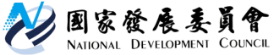 國家發展委員會 新聞稿國發會限時加碼回饋，邀全民共挺創生店家發布日期：110年12月29日發布單位：國土區域離島發展處國家發展委員會龔明鑫主委今(29)日親自至新北市坪林區之地方創生券適用店家(坪感覺)舉辦「地方創生加碼回饋記者會」，並宣布於111年1月1日至111年4月30日止，加碼啟動「地方創生行動支付回饋」活動；龔主委表示第2波加碼回饋活動，民眾不需中籤即可享有當月消費後，下個月現金回饋30%的好康優惠，且買越多回饋越多，每一用戶於每一金融機構至多回饋新臺幣6,000元整，期待大家把握限時加碼的優惠期間，多前往地方創生券適用店家消費。國家發展委員會自108年起推動地方創生政策以來，各地熱烈響應，自110年度起更進一步統合跨部會地方創生相關資源，規劃編列5年60億元，讓地方產業能有適當配套基礎建設支持。經2年多來偕同相關部會深度輔導與訪視下，也發掘出許多符合創生內涵的在地業者。考量地方創生業者多屬微型經濟體，並高度仰賴內需市場，受到COVID-19疫情影響，營運相對困難。國家發展委員會自110年9月16日響應行政院振興經濟的五倍券政策推出「地方創生券」以來，經與部會聯席審查，已盤點並公告800多家長期在地蹲點經營地方創生事業，且具永續性、公益性及在地共好效益，有助於促進地方認同感、歸屬感並提升地方關係人口的地方創生券適用店家。為了鼓勵民眾利用111(明)年1月1日以後的連假期間，多多走訪地方上許多值得細細探索的魅力鄉鎮及地域品牌，國發會希望用最便利、全民共享的方式，讓人人有機會參與限時加碼回饋，本次國發會特別和台灣Pay合作，使用電子支付，在振興地方經濟，並確保防疫成果下，力求加碼回饋「安全、便利、好好買」！國發會後續也將加強與地方政府合作，結合地方創生券及第2波加碼回饋的推動，規劃套裝遊程，並連結食、宿、遊、購、行等遊程規劃，帶動更多的島內人口移動，促進地方上更多的連結與互動。聯絡人：國土區域離島發展處 彭紹博處長聯絡電話：02-2316-5300轉5317